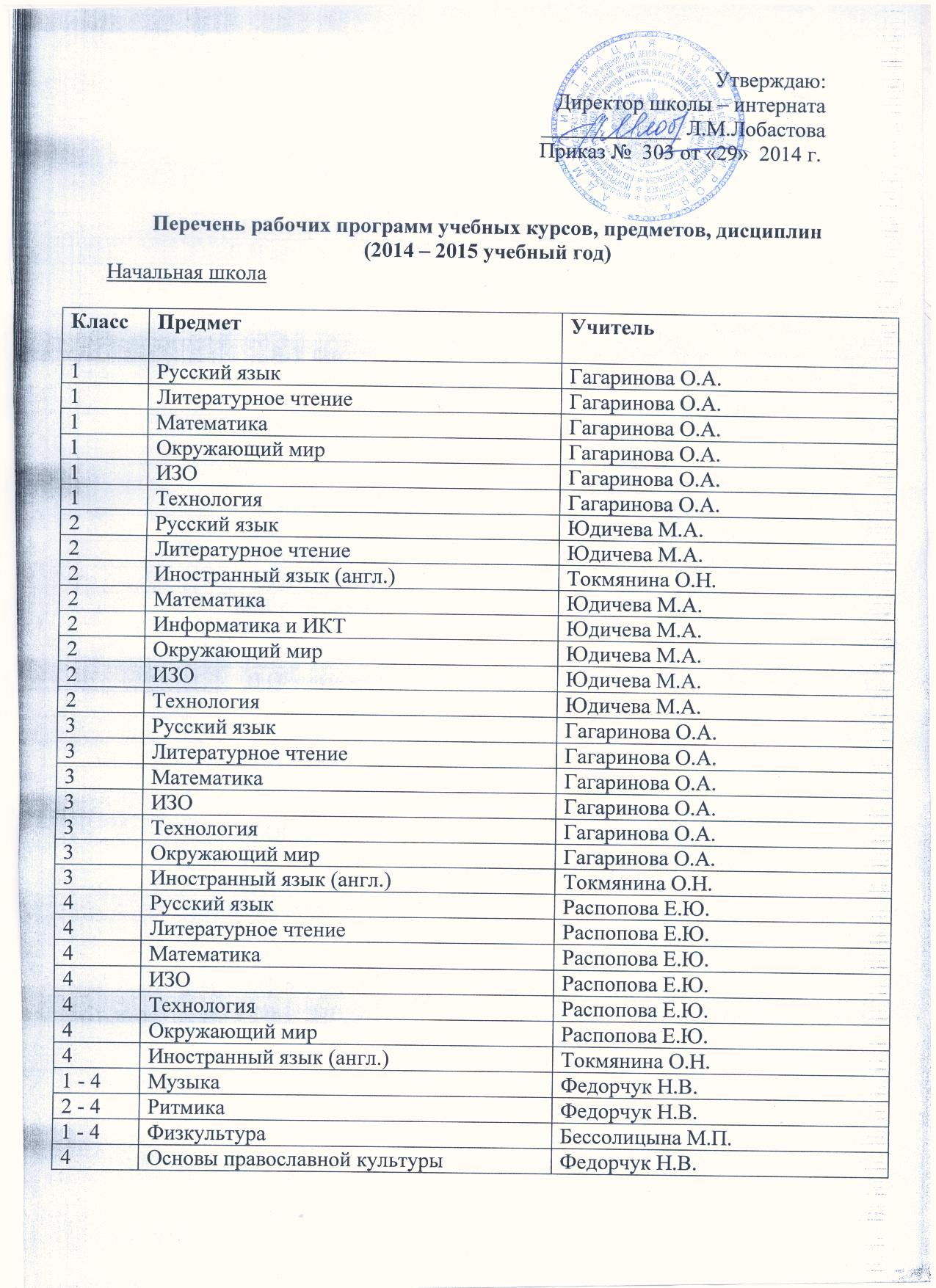 Основная школаКлассПредметУчитель7, 8-аРусский языкКалиберда Е.И.5, 8-б Русский языкМикрюкова И.В.6, 9Русский языкРысева У.А.7, 8-аЛитератураКалиберда Е.И.5, 8-б ЛитератураМикрюкова И.В.6, 9ЛитератураРысева У.А.5-9Иностранный язык (английский язык)Токмянина О.Н.5, 8-а, 8-б, 9МатематикаЧуркина М.Л.6, 7МатематикаПеченкина Н.Н.8-а, 8-б,  9ИнформатикаПеченкина Н.Н.5ПриродоведениеЯкимова Л.А.6 - 9БиологияЯкимова Л.А.7 - 9ФизикаКокарев Б.Е.6, 8-а, 8-б,9ГеографияЛобастова Л.М.7ГеографияОжегова Ю.В.8-а, 8-б, 9ХимияЯкимова Л.А.7, 8-а, 8-б, 9ИсторияКротова И.И.5, 6ИсторияКардашин Д.А.6, 7ОбществознаниеКардашин Д.А.8-а,8-б, 9ОбществознаниеКротова И.И.9-а, 9-бВведение в экономикуОжегова Ю.В.5, 6, 7Изобразительное искусствоЮдичева М.А.8-а, 8-б, 9ИскусствоФедорчук Н.В.6, 7, 8-а, 8-бФизкультураБессолицына М.П.5, 9ФизкультураАбакин Д.В.5 - 8ТехнологияКокарев Б.Е.Никулина Н.И.5 - 9ОБЖЧудиновских М.В.